от «____» февраля 2022 года № ______пгт. СвободныйОб утверждении Порядка предоставления из бюджета городского округа субсидии организациям или индивидуальным предпринимателям, являющимся исполнителями коммунальных услуг, в целях возмещения затрат, связанных с предоставлением гражданам, проживающим на территории городского округа ЗАТО Свободный, меры социальной поддержки по частичному освобождению от платы за коммунальные услугиВ соответствии с Бюджетным кодексом Российской Федерации, Федеральным законом от 06 октября 2003 года N 131-ФЗ «Об общих принципах организации местного самоуправления в Российской Федерации», Постановлением Правительства Российской Федерации от 18.09.2020 № 1492 «Об общих требованиях к нормативным правовым актам, муниципальным правовым актам, регулирующим предоставление субсидий, в том числе грантов в форме субсидий, юридическим лицам, индивидуальным предпринимателям, а также физическим лицам - производителям товаров, работ, услуг, и о признании утратившими силу некоторых актов Правительства Российской Федерации и отдельных положений некоторых актов Правительства Российской Федерации», Постановлением Правительства Свердловской области от 18.12.2013 № 1539-ПП                    «О реализации Законов Свердловской области от 25 апреля 2013 года            № 40-ОЗ «О мере социальной поддержки по частичному освобождению граждан, проживающих на территории Свердловской области, от платы за коммунальные услуги» и от 25 апреля 2013 года № 41-ОЗ «О наделении органов местного самоуправления муниципальных образований, расположенных на территории Свердловской области, государственным полномочием Свердловской области по предоставлению гражданам, проживающим на территории Свердловской области, меры социальной поддержки по частичному освобождению от платы за коммунальные услуги», руководствуясь Уставом городского округа ЗАТО Свободный, ПОСТАНОВЛЯЮ:1. Утвердить Порядок предоставления из бюджета городского округа субсидии организациям или индивидуальным предпринимателям, являющимся исполнителями коммунальных услуг, в целях возмещения затрат, связанных с предоставлением гражданам, проживающим на территории городского округа ЗАТО Свободный, меры социальной поддержки по частичному освобождению от платы за коммунальные услуги (прилагается).2. Настоящее постановление опубликовать в газете «Свободные вести» и на официальном сайте администрации городского округа ЗАТО Свободный (адм-затосвободный.рф).Глава городского округа ЗАТО Свободный                                      А.В. ИвановСОГЛАСОВАНИЕпроекта постановленияадминистрации ГО ЗАТО Свободный_Копию постановления направить в финансовый отдел, отдел бухгалтерского учета и финансов -------------------------------------------------------------------------------------------________________________________________________________________________________________________________________________________________________________________________________________________________________________________________________________________________________________________________________________________________________________________________________________________________________________________________________________________________________________________________________Рыжкова Светлана Федоровна(34345) 5-84-84   Утвержден   Постановлением администрации   городского округа ЗАТО Свободный          от ____ февраля 2022 г. N_____Порядок предоставления из бюджета городского округа ЗАТО Свободный субсидии организациям или индивидуальным предпринимателям, являющимся исполнителями коммунальных услуг, в целях возмещения затрат, связанных с предоставлением гражданам, проживающим на территории городского округа ЗАТО Свободный, меры социальной поддержки по частичному освобождению от платы за коммунальные услуги1. Настоящий Порядок предоставления из бюджета городского округа ЗАТО Свободный субсидии организациям или индивидуальным предпринимателям, являющимся исполнителями коммунальных услуг, в целях возмещения затрат, связанных с предоставлением гражданам, проживающим на территории городского округа ЗАТО Свободный, меры социальной поддержки по частичному освобождению от платы за коммунальные услуги (далее - Порядок) регулирует предоставление субсидии юридическим лицам (за исключением государственных (муниципальных) учреждений), индивидуальным предпринимателям, являющимся исполнителями коммунальных услуг (далее - исполнители коммунальных услуг), определяет расчет величины предоставляемой гражданам меры социальной поддержки, критерии отбора исполнителей коммунальных услуг, цели, условия и порядок предоставления субсидии, контроль за предоставлением субсидии, порядок возврата субсидии в случае нарушения условий, установленных при их предоставлении, положения об обязательной проверке главным распорядителем бюджетных средств, предоставляющим субсидию, и органом муниципального финансового контроля соблюдения условий, целей и порядка предоставления субсидии их получателями и ответственности за их нарушение.2. Настоящий Порядок разработан в соответствии Бюджетным кодексом Российской Федерации, Федеральным законом от 06 октября 2003 года        № 131-ФЗ «Об общих принципах организации местного самоуправления в Российской Федерации», Постановлением Правительства Российской Федерации от 18.09.2020 № 1492 «Об общих требованиях к нормативным правовым актам, муниципальным правовым актам, регулирующим предоставление субсидий, в том числе грантов в форме субсидий, юридическим лицам, индивидуальным предпринимателям, а также физическим лицам - производителям товаров, работ, услуг, и о признании утратившими силу некоторых актов Правительства Российской Федерации и отдельных положений некоторых актов Правительства Российской Федерации», Постановлением Правительства Свердловской области от 18.12.2013 № 1539-ПП «О реализации Законов Свердловской области от      25 апреля 2013 года № 40-ОЗ «О мере социальной поддержки по частичному освобождению граждан, проживающих на территории Свердловской области, от платы за коммунальные услуги» и от 25 апреля 2013 года            № 41-ОЗ «О наделении органов местного самоуправления муниципальных образований, расположенных на территории Свердловской области, государственным полномочием Свердловской области по предоставлению гражданам, проживающим на территории Свердловской области, меры социальной поддержки по частичному освобождению от платы за коммунальные услуги» (далее - Постановление № 1539-ПП).3. Действие настоящего Порядка распространяется на исполнителей коммунальных услуг, при соблюдении условий, предусмотренных статьей 2 Закона Свердловской области от 25 апреля 2013 года N 40-ОЗ «О мере социальной поддержки по частичному освобождению граждан, проживающих на территории Свердловской области, от платы за коммунальные услуги».4. Субсидии, предоставляемые исполнителям коммунальных услуг в целях возмещения затрат, связанных с предоставлением гражданам меры социальной поддержки по частичному освобождению от платы за коммунальные услуги (далее - субсидии), предоставляются на безвозмездной и безвозвратной основе за счет и в пределах средств, предоставляемых из областного бюджета бюджету городского округа ЗАТО Свободный в форме субвенций на осуществление государственного полномочия Свердловской области по предоставлению гражданам, проживающим на территории Свердловской области, меры социальной поддержки по частичному освобождению от платы за коммунальные услуги (далее - мера социальной поддержки).5. Главным распорядителем бюджетных средств городского округа ЗАТО Свободный по предоставлению субсидии является администрация городского округа ЗАТО Свободный (далее - Главный распорядитель).6. Возмещение затрат исполнителей коммунальных услуг, связанных с предоставлением меры социальной поддержки в отчетном году, осуществляется в текущем финансовом году.7. Право на получение субсидии имеют юридические лица любой организационно-правовой формы (за исключением государственных (муниципальных) учреждений) и индивидуальные предприниматели, соответствующие следующим критериям:1) осуществляющие деятельность по оказанию коммунальных услуг населению городского округа ЗАТО Свободный;2) имеющие недополученные доходы, возникшие при предоставлении в отчетном году гражданам меры социальной поддержки по частичному освобождению от платы за коммунальные услуги;3) предоставляющие гражданам, проживающим на территории городского округа ЗАТО Свободный, меры социальной поддержки по частичному освобождению от платы за коммунальные услуги при соблюдении условий:- рост платы гражданина за коммунальные услуги превышает установленный Указом Губернатора Свердловской области на соответствующий период предельный индекс изменения размера платы граждан за коммунальные услуги для городского округа ЗАТО Свободный;- многоквартирный дом оснащен коллективными (общедомовыми) приборами учета потребления коммунальных ресурсов: горячей и холодной воды, тепловой энергии, электрической энергии (в случае если гражданин проживает в многоквартирном доме);- наличие акта обследования многоквартирного дома или жилого дома, подтверждающего отсутствие технической возможности установки прибора учета потребления используемых коммунальных услуг: горячей и холодной воды, тепловой энергии, электрической энергии, газа;4) представившие документы для участия в отборе, указанные в пункте 10 настоящего Порядка.8. Требования, которым должны соответствовать исполнители коммунальных услуг на первое число месяца, предшествующего месяцу, в котором подано заявление на предоставление субсидии:1) исполнители коммунальных услуг не должны являться иностранными юридическими лицами, а также российскими юридическими лицами, в уставном (складочном) капитале которых доля участия иностранных юридических лиц, местом регистрации которых является государство или территория, включенные в утверждаемый Министерством финансов Российской Федерации перечень государств и территорий, предоставляющих льготный налоговый режим налогообложения и (или) не предусматривающих раскрытия и предоставления информации при проведении финансовых операций (офшорные зоны) в отношении таких юридических лиц, в совокупности превышает 50 процентов;2) исполнители коммунальных услуг не должны получать средства из соответствующего бюджета бюджетной системы Российской Федерации в соответствии с иными нормативными правовыми актами, муниципальными правовыми актами на цели, указанные настоящим Порядком.9. Отбор исполнителей коммунальных услуг осуществляется Комиссией администрации городского округа ЗАТО Свободный по рассмотрению вопроса о предоставлении из бюджета городского округа ЗАТО Свободный субсидии организациям или индивидуальным предпринимателям, являющимся исполнителями коммунальных услуг, в целях возмещения затрат, связанных с предоставлением гражданам, проживающим на территории городского округа ЗАТО Свободный, меры социальной поддержки по частичному освобождению от платы за коммунальные услуги.10. Структурным подразделением администрации городского округа ЗАТО Свободный, уполномоченным на прием документов для участия исполнителей коммунальных услуг в отборе на получение субсидии, является отдел городского хозяйства администрации городского округа ЗАТО Свободный. Для участия в отборе на получение субсидии исполнители коммунальных услуг, предоставлявшие гражданам, проживающим на территории городского округа ЗАТО Свободный, меры социальной поддержки по частичному освобождению от платы за коммунальные услуги в отчетном году, до 27 января текущего финансового года направляют следующие документы:1) заявление на предоставление субсидии в целях возмещения затрат, связанных с предоставлением гражданам меры социальной поддержки по частичному освобождению от платы за коммунальные услуги в письменной форме согласно приложению N 1 к настоящему Порядку;2) форму федерального статистического наблюдения N 22-ЖКХ (сводная) "Сведения о работе жилищно-коммунальных организаций в условиях реформы", представленная исполнителем коммунальных услуг в Территориальный орган Федеральной службы государственной статистики по Свердловской области за 1 - полугодие отчетного финансового года и за отчетный финансовый год, с отметкой указанного органа;3) сводный реестр предоставления гражданам меры социальной поддержки по частичному освобождению от платы за коммунальные услуги по многоквартирным (жилым) домам, находящимся в управлении согласно приложению N 2 к настоящему Порядку;4) реестры предоставления гражданам меры социальной поддержки по частичному освобождению от платы за коммунальные услуги отдельно по каждому многоквартирному дому согласно приложению N 3 к настоящему Порядку;5) реестр фактически произведенных расходов на предоставление гражданам меры социальной поддержки по частичному освобождению от платы за коммунальные услуги согласно приложению N 4 к настоящему Порядку;6) надлежащим образом заверенные копии счетов-фактур ресурсоснабжающих организаций по всем коммунальным ресурсам;7) надлежащим образом заверенные копии платежных поручений исполнителя, подтверждающих оплату коммунальных ресурсов, поставленных в расчетные периоды в соответствии с представленными счетами-фактурами;8) надлежащим образом заверенные копии договоров с ресурсоснабжающими предприятиями на поставку ресурсов по всем коммунальным услугам, по которым исполнитель предоставлял гражданам меры социальной поддержки;9) надлежащим образом заверенные копии учредительных документов исполнителя коммунальных услуг (устав, свидетельства о регистрации в налоговом органе и едином государственном реестре юридических лиц или индивидуальных предпринимателей);10) информацию об оснащении жилищного фонда приборами учета на территории городского округа ЗАТО Свободный в разрезе домов и исполнителей коммунальных услуг, подавших заявление на получение субсидии на компенсацию затрат, связанных с предоставлением гражданам меры социальной поддержки по частичному освобождению от платы за коммунальные услуги согласно приложению N 5 к настоящему Порядку.11. Исполнитель коммунальных услуг несет ответственность за достоверность сведений, отражаемых в документах, указанных в пункте 10 настоящего Порядка, и соблюдение условий предоставления субсидии, предусмотренных настоящим Порядком.12. Документы, представленные исполнителем коммунальных услуг для участия в отборе, поступившие позже срока, установленного пунктом 10 настоящего Порядка, не рассматриваются и возвращаются исполнителю коммунальных услуг с обоснованием причины возврата. В случае пропуска вышеуказанного срока исполнитель коммунальных услуг имеет право представить документы в последующие годы в период с 01 января по 27 января текущего финансового года, но не позднее трех лет с момента окончания отчетного финансового года.13. Ежегодно до 15 февраля отдел городского хозяйства администрации городского округа ЗАТО Свободный проводит работу по проверке соблюдения исполнителями коммунальных услуг требований законодательства по оснащению общедомовыми приборами учета домов, учтенных при подготовке заявки на субвенцию.14. Отдел городского хозяйства администрации городского округа ЗАТО Свободный в срок до 28 января передает документы, поступившие от исполнителей коммунальных услуг, на рассмотрение Комиссии администрации городского округа ЗАТО Свободный в составе согласно приложению N 6 к настоящему Порядку и организует ее работу.15. Комиссии администрации городского округа ЗАТО Свободный в срок до 31 января текущего финансового года рассматривает поступившие документы, производит отбор исполнителей коммунальных услуг на получение субсидии, производит расчет размера субсидии.16. Размер субсидии исполнителям коммунальных услуг равен величине, предоставляемой гражданам меры социальной поддержки. Расчет величины, предоставляемой гражданам меры социальной поддержки, осуществляется в соответствии с требованиями Постановления N 1539-ПП.17. По итогам отбора с учетом оснований для отказа в предоставлении субсидии, предусмотренных пунктом 18 настоящего Порядка, Комиссией администрации городского округа ЗАТО Свободный принимается решение, которое фиксируется в протоколе заседания Комиссии:1) о предоставлении субсидии исполнителям коммунальных услуг;2) об отказе в предоставлении субсидии исполнителям коммунальных услуг.18. Основаниями для отказа исполнителям коммунальных услуг в предоставлении субсидии являются:1) несоответствие документов, представленных исполнителем коммунальных услуг, требованиям, установленным пунктом 10 настоящего Порядка, или непредставление (предоставление не в полном объеме) указанных документов;2) несоответствие исполнителя коммунальных услуг критериям, установленным пунктом 7 настоящего Порядка;3) несоответствие исполнителя коммунальных услуг требованиям, установленным пунктом 8 настоящего Порядка;4) недостоверность информации, представленной исполнителем коммунальных услуг.19. Секретарь Комиссии администрации городского округа ЗАТО Свободный в течение пяти рабочих дней с момента принятия Комиссией одного из решений, предусмотренных пунктом 17 настоящего Порядка, подготавливает и направляет исполнителям коммунальных услуг уведомление о принятом решении с указанием оснований его принятия. В случае если принято решение о предоставлении субсидии исполнителям коммунальных услуг отдел городского хозяйства администрации городского округа ЗАТО Свободный в срок до 15 марта текущего финансового года обеспечивает формирование и предоставление в Министерство энергетики и жилищно-коммунального хозяйства Свердловской области заявки на предоставление бюджету городского округа ЗАТО Свободный субвенций из областного бюджета, согласованной с Региональной энергетической комиссией Свердловской области.20. После принятия Министерством энергетики и жилищно-коммунального хозяйства Свердловской области решения о предоставлении субвенции городскому округу ЗАТО Свободный и после поступления данных субвенций из областного бюджета бюджету городского округа ЗАТО Свободный отдел городского хозяйства администрации городского округа ЗАТО Свободный разрабатывает проект распоряжения администрации городского округа ЗАТО Свободный о предоставлении субсидии исполнителям коммунальных услуг и проект соглашения о предоставлении субсидии по форме согласно приложению N 7 к настоящему Порядку (далее - соглашение), направляет исполнителям коммунальных услуг соглашение в течение 10 рабочих дней со дня поступления средств из областного бюджета в бюджет городского округа ЗАТО Свободный.21. Перечисление субсидии из бюджета городского округа ЗАТО Свободный на расчетные счета, открытые исполнителями коммунальных услуг в учреждениях Центрального банка Российской Федерации или кредитных организациях, осуществляется не позднее десятого рабочего дня после принятия распоряжения администрации городского округа ЗАТО Свободный и заключения соглашения между Главным распорядителем и исполнителем коммунальных услуг. Главный распорядитель направляет в финансовый отдел администрации городского округа ЗАТО Свободный платежное поручение на перечисление субсидии исполнителю коммунальных услуг.22. Размер предоставленных субсидии не может превышать размер субвенций, поступающих из областного бюджета бюджету городского округа ЗАТО Свободный на осуществление государственного полномочия Свердловской области по предоставлению гражданам меры социальной поддержки по частичному освобождению от платы за коммунальные услуги. Размер предоставленных субсидии исполнителю коммунальных услуг не может превышать размер субсидии, рассчитанный Комиссией администрации городского округа ЗАТО Свободный для данного исполнителя коммунальных услуг и принятый Министерством энергетики и жилищно-коммунального хозяйства Свердловской области.23. Если размер субвенций, поступивших из областного бюджета бюджету городского округа ЗАТО Свободный на осуществление государственного полномочия Свердловской области по предоставлению гражданам меры социальной поддержки по частичному освобождению от платы за коммунальные услуги, меньше общей суммы субсидии рассчитанных Комиссией администрации городского округа ЗАТО Свободный для предоставления исполнителям коммунальных услуг и принятых Министерством энергетики и жилищно-коммунального хозяйства Свердловской области, размер субсидии конкретному исполнителю коммунальных услуг определяется пропорционально доле субсидии для каждого такого исполнителя коммунальных услуг в общей сумме субсидии, рассчитанных Комиссией и принятых Министерством энергетики и жилищно-коммунального хозяйства Свердловской области.24. Исполнители коммунальных услуг до 07 июля и до 07 декабря представляют в отдел городского хозяйства администрации городского округа ЗАТО Свободный отчеты (по состоянию на 01 июля и 01 декабря) о предоставлении гражданам меры социальной поддержки по частичному освобождению от платы за коммунальные услуги, справку о размере выпадающих доходов организации жилищно-коммунального комплекса, возникших в связи с применением предельного индекса изменения размера платы граждан за коммунальные услуги согласно приложениям N 8 и N 9 к настоящему Порядку.25. Отдел городского хозяйства администрации городского округа ЗАТО Свободный представляет в Министерство энергетики и жилищно-коммунального хозяйства Свердловской области:1) в срок до 15 июля текущего финансового года отчет о деятельности по рассмотрению заявлений исполнителей коммунальных услуг о возмещении затрат, связанных с предоставлением гражданам меры социальной поддержки, перечислении средств на возмещение этих затрат, согласованный с Региональной энергетической комиссией Свердловской области, по форме согласно приложению N 10 к настоящему Порядку;2) в сроки до 15 июля и до 15 декабря текущего финансового года отчеты (по состоянию на 01 июля и 01 декабря соответственно) о соблюдении установленного предельного индекса и расчете выпадающих доходов организаций жилищно-коммунального комплекса в отчетном периоде в связи с ограничением роста платежей граждан за коммунальные услуги предельным индексом, о расходовании субвенций на осуществление государственного полномочия по предоставлению гражданам меры социальной поддержки по частичному освобождению от платы за коммунальные услуги за отчетный период по форме согласно приложениям N 11, N 12 к настоящему Порядку.26. Администрация городского округа ЗАТО Свободный осуществляет контроль за соблюдением условий, целей и порядка предоставления субсидии исполнителям коммунальных услуг.27. При осуществлении финансового контроля администрация городского округа ЗАТО Свободный в лице финансового отдела администрации городского округа ЗАТО Свободный (далее - орган финансового контроля) имеет право проводить у исполнителей коммунальных услуг проверки первичных документов, подтверждающих сведения, указанные в отчетах, представляемых для получения субсидии.28. В случае установления факта нарушения условий предоставления субсидии, предоставления недостоверных сведений для получения субсидии, нецелевого использования субсидии исполнителем коммунальных услуг, орган финансового контроля составляет акт (далее - Акт проверки), в котором указываются выявленные нарушения и сроки их устранения. Акт проверки направляется исполнителю коммунальных услуг, получившему субсидию.29. В случае неустранения получателем субсидии нарушений в сроки, указанные в Акте проверки, администрация городского округа ЗАТО Свободный вправе потребовать возврата в бюджет городского округа ЗАТО Свободный предоставленной субсидии, подготовив соответствующее распоряжение администрации городского округа ЗАТО Свободный.30. В течение пяти рабочих дней с момента подписания распоряжения администрации городского округа ЗАТО Свободный требования о возврате субсидии в бюджет городского округа ЗАТО Свободный, содержащее сумму, сроки, код бюджетной классификации Российской Федерации, по которому должен быть осуществлен возврат субсидии, реквизиты банковского счета, на который должны быть перечислены средства, направляется получателю субсидии.31. Получатель субсидии обязан осуществить возврат субсидии в течение 10 рабочих дней с момента получения такого требования.32. В случае невозврата субсидии в указанный срок сумма субсидии подлежит взысканию в порядке, установленном законодательством Российской Федерации.Приложение N 1к Порядку                                  				ЗАЯВЛЕНИЕ    на  предоставление  в  202_  году  субсидии  в целях возмещения затрат,связанных   с   предоставлением  гражданам  меры  социальной  поддержки  почастичному освобождению от платы за коммунальные услугиПрошу выделить субсидию___________________________________________________________________________                             (сумма цифрами)___________________________________________________________________________                             (сумма прописью)на  возмещение  затрат,  связанных  с предоставлением в ____ году гражданаммеры   социальной   поддержки   по  частичному  освобождению  от  платы  закоммунальные  услуги  в  связи  с применением предельных индексов измененияразмера платы, установленных Указом Губернатора Свердловской области___________________________________________________________________________                     (реквизиты, наименование указа)    Настоящим  заявлением подтверждаю достоверность представленных сведенийи  соблюдение  условий  предоставления  субсидий,  предусмотренных Порядкомпредоставления  исполнителям коммунальных услуг субсидий в целях возмещениязатрат,  связанных с предоставлением гражданам меры социальной поддержки почастичному  освобождению  от  платы  за  коммунальные услуги. Реквизиты длязаключения соглашения и перечисления субсидии:_________________________________________________________________________________________________________________________________________________________________________________________________________________________________     (юридический, фактический адрес, ИНН, КПП, банковские реквизиты)    Руководитель организации _____________ ________________________________                               (подпись)         (расшифровка подписи)                                                          М.П.    Фамилия, имя, отчество,    контактный телефон    ответственного исполнителя    *  В  случае  заполнения  индивидуальным  предпринимателем, указываетсяиндивидуальный предприниматель.Приложение N 2к Порядку СВОДНЫЙ РЕЕСТРпредоставления в 202_ году гражданам мерысоциальной поддержки по частичному освобождению от платыза коммунальные услуги по многоквартирным (жилым) домам,находящимся в управлении____________________________________________________________(наименование организации)Приложение N 3к Порядку РЕЕСТРпредоставления в 201_ году гражданам мерысоциальной поддержки по частичному освобождениюот платы за коммунальные услуги по многоквартирному (жилому)дому по лицевым счетам_______________________________________________________(адрес многоквартирного (жилого) дома)Приложение N 4к Порядку РЕЕСТРфактически произведенных расходовна предоставление гражданам меры социальной поддержкипо частичному освобождению от платы за коммунальные услуги____________________________________________________________(наименование исполнителя коммунальных услуг)Приложение N 5к Порядку ИНФОРМАЦИЯоб оснащении жилищного фонда приборами учетана территории городского округа ЗАТО Свободный в разрезе домови исполнителей коммунальных услуг, подавших заявлениена получение субсидий на компенсацию затрат, связанныхс предоставлением гражданам меры социальной поддержкипо частичному освобождению от платы за коммунальные услугиПриложение N 6к Порядку СОСТАВКОМИССИИ ПО ПРОВЕРКЕ ПРЕДСТАВЛЕННЫХ ДОКУМЕНТОВДЛЯ ПРЕДОСТАВЛЕНИЯ СУБСИДИИ ИЗ БЮДЖЕТАГОРОДСКОГО ОКРУГА ЗАТО СВОБОДНЫЙ ОРГАНИЗАЦИЯМ ИЛИИНДИВИДУАЛЬНЫМ ПРЕДПРИНИМАТЕЛЯМ, ЯВЛЯЮЩИМСЯ ИСПОЛНИТЕЛЯМИКОММУНАЛЬНЫХ УСЛУГ, В ЦЕЛЯХ ВОЗМЕЩЕНИЯ ЗАТРАТ, СВЯЗАННЫХС ПРЕДОСТАВЛЕНИЕМ ГРАЖДАНАМ, ПРОЖИВАЮЩИМ НА ТЕРРИТОРИИГОРОДСКОГО ОКРУГА ЗАТО СВОБОДНЫЙ СОЦИАЛЬНОЙ ПОДДЕРЖКИПО ЧАСТИЧНОМУ ОСВОБОЖДЕНИЮ ОТ ПЛАТЫ ЗА КОММУНАЛЬНЫЕ УСЛУГИПриложение N 7к Порядку СОГЛАШЕНИЕо предоставлении и использовании субсидии в целяхвозмещения затрат, связанных с предоставлением гражданаммеры социальной поддержки по частичному освобождениюот платы за коммунальные услугиАдминистрация городского округа ЗАТО Свободный, именуемое в дальнейшем "Администрация", в лице ___________________________________________ действующего на основании ___________________________________________ с одной стороны, и __________________________________________, именуемое в дальнейшем "Исполнитель" в лице ___________________________, действующего на основании ______________, с другой стороны, вместе именуемые "Стороны", руководствуясь Порядком предоставления субсидий из бюджета городского округа ЗАТО Свободный, организациям или индивидуальным предпринимателям, являющимся исполнителями коммунальных услуг, в целях возмещения затрат, связанных с предоставлением гражданам, проживающим на территории городского округа ЗАТО Свободный, меры социальной поддержки по частичному освобождению от платы за коммунальные услуги, утвержденным постановлением администрации городского округа ЗАТО Свободный от ___________ года N ____, заключили настоящее соглашение о нижеследующем:1. Предмет соглашения1.1. Предметом настоящего Соглашения является предоставление субсидии на возмещение затрат, связанных с предоставлением в 202_ году гражданам меры социальной поддержки по частичному освобождению от платы за коммунальные услуги в связи с применением предельных индексов изменения размера платы, установленных Указом Губернатора Свердловской области.1.2. Заключение настоящего Соглашения означает согласие Получателя на осуществление Главным распорядителем и Финансовым управлением администрации городского округа ЗАТО Свободный проверок соблюдения Получателем условий, целей и порядка предоставления субсидии исполнителям коммунальных услуг в целях возмещения затрат, связанных с предоставлением гражданам меры социальной поддержки по частичному освобождению от платы за коммунальные услуги (далее - Субсидии).2. Условия предоставления субсидии    2.1. Субсидия в сумме _________________________________________________руб. ______________________________________________________________________                             (сумма прописью)предоставляется   Получателю   в   порядке,   установленном  постановлениемадминистрации  городского округа ЗАТО Свободный от _____________ N ______ "Об утверждении  Порядка  предоставления  субсидий из бюджета городского округа ЗАТО Свободный исполнителям  коммунальных  услуг в целях возмещения затрат, связанных с предоставлением гражданам, проживающим на территории городского округа  ЗАТО Свободный, меры социальной поддержки по частичному освобождению от   платы   за   коммунальные  услуги"  (далее  -  Порядок  предоставления исполнителям коммунальных услуг субсидий).2.2. Субсидия предоставляется из бюджета городского округа ЗАТО Свободный организациям или индивидуальным предпринимателям за счет и в пределах средств областного бюджета, предоставленных в форме субвенций на осуществление государственного полномочия Свердловской области по предоставлению гражданам, проживающим на территории Свердловской области, меры социальной поддержки по частичному освобождению от платы за коммунальные услуги.2.3. Сумма денежных средств, подлежащих перечислению Главным распорядителем, установлена распоряжением администрации городского округа ЗАТО Свободный от ____________ N ____.2.4. Условия предоставления Субсидии:2.4.1. Получатель в 201_ году предоставлял гражданам меры социальной поддержки по частичному освобождению от платы за коммунальные услуги в связи с применением предельных индексов изменения размера платы, установленных Указом Губернатора Свердловской области.2.4.2. Наличие у Получателя недополученных доходов, возникших при предоставлении в 201_ году гражданам меры социальной поддержки по частичному освобождению от платы за коммунальные услуги в связи с применением предельных (максимальных) индексов изменения размера вносимой гражданами платы за коммунальные услуги.3. Права и обязанности сторон3.1. Главный распорядитель обязуется в пределах лимитов бюджетных обязательств перечислить на расчетный счет Получателя Субсидию на возмещение затрат, связанных с предоставлением в 201_ году гражданам меры социальной поддержки по частичному освобождению от платы за коммунальные услуги в связи с применением предельных (максимальных) индексов изменения размера вносимой гражданами платы за коммунальные услуги.3.2. Главный распорядитель имеет право:3.2.1. В случае неисполнения Получателем условий или обязательств, установленных настоящим Соглашением и Порядком предоставления исполнителям коммунальных услуг субсидий, принять решение о приостановлении либо прекращении перечислений субсидий.3.2.2. Размещать информацию, связанную с реализацией настоящего Соглашения, в средствах массовой информации.3.2.3. Запрашивать у Получателя информацию и документы, связанные с реализацией настоящего Соглашения.3.3. Получатель обязуется:3.3.1. Вернуть в бюджет городского округа ЗАТО Свободный Субсидию в случае выявления нарушений при проведении проверок, в сроки установленные Порядком предоставления исполнителям коммунальных услуг субсидий.3.3.2. Незамедлительно уведомить Главного распорядителя путем направления письменного извещения в случае изменения платежных реквизитов.3.3.3. Вернуть в бюджет городского округа ЗАТО Свободный Субсидию, если Субсидия не использована на 31 декабря отчетного финансового года или использована не в полном объеме, в сроки установленные Порядком предоставления исполнителям коммунальных услугах субсидий.3.4. Получатель имеет право:3.4.1. Обращаться к Главному распорядителю за оказанием консультационной и методической помощи по вопросам, связанным, с выполнением условий настоящего Соглашения.4. Ответственность сторон4.1. Стороны несут ответственность за неисполнение или ненадлежащее исполнение обязательств по настоящему Соглашению в соответствии с законодательством Российской Федерации.5. Порядок разрешения споров5.1. Стороны принимают все меры к разрешению спорных вопросов путем переговоров. Все не урегулированные между сторонами споры о выполнении положений настоящего Соглашения рассматриваются в порядке, установленном законодательством Российской Федерации.6. Заключительные положения6.1. Настоящее Соглашение вступает в силу с момента его подписания обеими Сторонами и действует до полного исполнения обязательств по настоящему Соглашению.6.2. Настоящее Соглашение составлено в двух экземплярах, имеющих равную юридическую силу, по одному для каждой из Сторон.6.3. Приложения к настоящему Соглашению являются его неотъемлемой частью.6.4. Стороны имеют право вносить изменения в настоящее Соглашение в порядке, предусмотренном законодательством Российской Федерации.6.5. Изменения, внесенные в настоящее Соглашение, являются неотъемлемой частью настоящего Соглашения с момента подписания Сторонами соответствующих соглашений к настоящему Соглашению.6.6. Основанием для расторжения Соглашения в одностороннем порядке по инициативе Главного распорядителя является отказ Получателя представить по требованию Главного распорядителя первичные документы при осуществлении проверки.6.7. Взаимоотношения Сторон, не урегулированные настоящим Соглашением, регламентируются в соответствии с законодательством Российской Федерации.7. Юридические адреса, реквизиты и подписиПриложение N 8к Порядку ОТЧЕТо предоставлении гражданам меры социальной поддержкипо частичному освобождению от платы за коммунальные услуги____________________________________________________________(полное и сокращенное наименования организации____________________________________________________________с указанием ее организационно-правовой формы)Приложение N 9к Порядку СПРАВКАо размере выпадающих доходов_________________________________________________(полное и сокращенное наименования организации_________________________________________________с указанием ее организационно-правовой формы)в связи с применением предельного индекса измененияразмера платы граждан за коммунальные услуги в отчетном году* Рассчитывается по формуле: (значение показателя в графе пятой) - (значение показателя в графе шестой)Справочно: общая площадь жилых помещений на отчетную дату __________ тыс. кв. м.Приложение N 10к Порядку ОТЧЕТо деятельности по рассмотрению заявлений исполнителей коммунальных услуг о возмещении затрат, связанных с предоставлением гражданам меры социальной поддержкипо частичному освобождению от платы за коммунальные услуги,перечислении средств на возмещение этих затратпо ______________________________________________(наименование муниципального образования)на 01 _____________ 20__ годаПриложение N 11к Порядку Соблюдениеустановленного предельного индекса ирасчет выпадающих доходов организацийжилищно-коммунального комплекса в отчетном 201_ году в связис ограничением роста платежей граждан за коммунальные услугипредельным индексом в размере ______________ процентов________________________________________________________Наименование муниципального образованияна 01 ______________ 20__ года(месяц)Справочно: общая площадь жилых помещений на отчетную дату _________ тыс. кв. м.Приложение N 12к Порядку ОТЧЕТо расходовании субвенций на осуществлениегосударственного полномочия по предоставлению гражданам мерысоциальной поддержки по частичному освобождению от платыза коммунальные услуги (далее - мера социальной поддержки)по ______________________________________________________(наименование муниципального образования)на 01 _______________ 20__ года(месяц)* указывается сумма нарастающим итогом с начала года.Справочно: в течение отчетного периода количество исполнителей коммунальных услуг, которым возмещались затраты, _______________________, и количество граждан, которым предоставлялись мера социальной поддержки, _____________________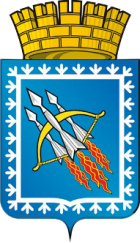 АДМИНИСТРАЦИЯ ГОРОДСКОГО ОКРУГА ЗАКРЫТОГОАДМИНИСТРАТИВНО-ТЕРРИТОРИАЛЬНОГО ОБРАЗОВАНИЯСВОБОДНЫЙ СВЕРДЛОВСКОЙ ОБЛАСТИП О С Т А Н О В Л Е Н И ЕАДМИНИСТРАЦИЯ ГОРОДСКОГО ОКРУГА ЗАКРЫТОГОАДМИНИСТРАТИВНО-ТЕРРИТОРИАЛЬНОГО ОБРАЗОВАНИЯСВОБОДНЫЙ СВЕРДЛОВСКОЙ ОБЛАСТИП О С Т А Н О В Л Е Н И ЕАДМИНИСТРАЦИЯ ГОРОДСКОГО ОКРУГА ЗАКРЫТОГОАДМИНИСТРАТИВНО-ТЕРРИТОРИАЛЬНОГО ОБРАЗОВАНИЯСВОБОДНЫЙ СВЕРДЛОВСКОЙ ОБЛАСТИП О С Т А Н О В Л Е Н И ЕОб утверждении Порядка предоставления из бюджета городского округа субсидии организациям или индивидуальным предпринимателям, являющимся исполнителями коммунальных услуг, в целях возмещения затрат, связанных с предоставлением гражданам, проживающим на территории городского округа ЗАТО Свободный, меры социальной поддержки по частичному освобождению от платы за коммунальные услугиОб утверждении Порядка предоставления из бюджета городского округа субсидии организациям или индивидуальным предпринимателям, являющимся исполнителями коммунальных услуг, в целях возмещения затрат, связанных с предоставлением гражданам, проживающим на территории городского округа ЗАТО Свободный, меры социальной поддержки по частичному освобождению от платы за коммунальные услугиОб утверждении Порядка предоставления из бюджета городского округа субсидии организациям или индивидуальным предпринимателям, являющимся исполнителями коммунальных услуг, в целях возмещения затрат, связанных с предоставлением гражданам, проживающим на территории городского округа ЗАТО Свободный, меры социальной поддержки по частичному освобождению от платы за коммунальные услугиОб утверждении Порядка предоставления из бюджета городского округа субсидии организациям или индивидуальным предпринимателям, являющимся исполнителями коммунальных услуг, в целях возмещения затрат, связанных с предоставлением гражданам, проживающим на территории городского округа ЗАТО Свободный, меры социальной поддержки по частичному освобождению от платы за коммунальные услугиОб утверждении Порядка предоставления из бюджета городского округа субсидии организациям или индивидуальным предпринимателям, являющимся исполнителями коммунальных услуг, в целях возмещения затрат, связанных с предоставлением гражданам, проживающим на территории городского округа ЗАТО Свободный, меры социальной поддержки по частичному освобождению от платы за коммунальные услугиДолжностьФамилия и инициалыСроки и результаты согласованияСроки и результаты согласованияСроки и результаты согласованияДолжностьФамилия и инициалыДата поступления на согласо ваниеДата согласованияЗамечания и подписьЗаместитель главы администрацииТ.Г. ЗаводскаяНачальник финансового отдела М.Н. МалыхНачальник организационно-кадрового отделаЛ.В. ТкаченкоN п/пАдрес многоквартирного (жилого) домаКоличество граждан, зарегистрированных (проживающих) в жилых помещенияхНаименование коммунальной услугиЕдиница измеренияНаименование организации - поставщика ресурса для коммунальной услугиБазовый месяцБазовый месяцБазовый месяцТекущий месяцТекущий месяцТекущий месяцТекущий месяцТекущий месяцТекущий месяцТекущий месяцN п/пАдрес многоквартирного (жилого) домаКоличество граждан, зарегистрированных (проживающих) в жилых помещенияхНаименование коммунальной услугиЕдиница измеренияНаименование организации - поставщика ресурса для коммунальной услугиОбъем потребления гражданами коммунальных услуг в декабре предыдущего годаТариф, установленный РЭК Свердловской области в декабре предыдущего года, руб.Сумма платежа, начисленного гражданам за декабрь предыдущего года по установленному на декабрь предыдущего года тарифу, руб.Объем потребления ресурса по домуТариф, установленный РЭК Свердловской области в расчетном периоде, руб.Сумма платежа, начисленного гражданам по установленному в расчетном периоде тарифу, руб.Предельный индекс, установленный на расчетный периодСумма платежа, начисленного гражданам в расчетном периоде по установленному тарифу с учетом предельного индекса, руб.Размер превышения предельного индекса, руб.Размер предоставленной гражданам меры социальной поддержки, руб.12345678910111213141516Эл/энергия ПУкВтЭл/энергия ПУкВтОтопление ПУГкалХВС ПУМ3ГВС-носительМ3ГВС-нагревМ3ВодоотведениеМ3Газ природныйМ3Итого за расчетный период (указать месяц)Итого за расчетный период (указать месяц)За 201_ годИтого за 201_ годN п/пN жилого помещенияФамилия, инициалы гражданинаКоличество зарегистрированных (проживающих) в жилом помещении гражданНаименование коммунальной услугиБазовый период (декабрь предыдущего года)Базовый период (декабрь предыдущего года)Базовый период (декабрь предыдущего года)Базовый период (декабрь предыдущего года)Расчетный период 201_ г.Расчетный период 201_ г.Расчетный период 201_ г.Расчетный период 201_ г.Расчетный период 201_ г.Расчетный период 201_ г.Расчетный период 201_ г.N п/пN жилого помещенияФамилия, инициалы гражданинаКоличество зарегистрированных (проживающих) в жилом помещении гражданНаименование коммунальной услугиОбъем потребления коммунальной услуги в декабре предыдущего годаТариф, установленный РЭК Свердловской области в декабре 201_ года, руб.Начислено за декабрь предыдущего года по установленному на декабрь предыдущего года тарифу, руб.Совокупная плата за декабрь предыдущего года по установленному на декабрь 201_Объем потребления коммунальной услуги за расчетный периодТариф, установленный РЭК Свердловской области в расчетном периоде, руб.Сумма платежа, начисленного по установленному в расчетном периоде тарифу, руб.Предельный индекс, установленный на расчетный периодСовокупная плата за расчетный период, с учетом предельного индекса, руб.Размер превышения предельного индекса, руб.Размер предоставленной гражданину меры социальной поддержки, руб.12345678 = 6 * 79101112 = 6 * 111314 = 9 * 1315 = 12 - 1416э/энергия ПУэ/энергия ПУОтопление ПУХВС ПУГВС-носительГВС-нагревВодоотведениеГаз природныйИтого за расчетный период (указать месяц)Итого за расчетный период (указать месяц)xИтого за расчетный период (указать месяц)Итого за расчетный период (указать месяц)xЗа 201_ годЗа 201_ годИтого за 201_ годИтого за 201_ годxN п/пАдрес домаЧисленность проживающих (зарегистрированных) в жилом доме граждан, чел.Размер фактически представленной меры социальной поддержки за 201_ год, руб.Размер фактически представленной меры социальной поддержки за 201_ год, руб.Размер фактически представленной меры социальной поддержки за 201_ год, руб.Размер фактически представленной меры социальной поддержки за 201_ год, руб.Размер фактически представленной меры социальной поддержки за 201_ год, руб.Размер фактически представленной меры социальной поддержки за 201_ год, руб.Размер фактически представленной меры социальной поддержки за 201_ год, руб.Размер фактически представленной меры социальной поддержки за 201_ год, руб.Размер фактически представленной меры социальной поддержки за 201_ год, руб.Размер фактически представленной меры социальной поддержки за 201_ год, руб.Размер фактически представленной меры социальной поддержки за 201_ год, руб.Размер фактически представленной меры социальной поддержки за 201_ год, руб.Итого за 201_ год, руб.N п/пАдрес домаЧисленность проживающих (зарегистрированных) в жилом доме граждан, чел.январьфевральмартапрельмайиюньиюльавгустсентябрьоктябрьноябрьдекабрьИтого за 201_ год, руб.123456789101112131415161Итого за 201_ годАдрес домаНеобходимость установки приборов учета в соответствии с действующим законодательствомНаличие приборов учетаПримечание1234Председатель комиссии:Председатель комиссии:Председатель комиссии:Заводская Татьяна Геннадьевна-заместитель главы администрации городского округа ЗАТО СвободныйЗаместитель Председателя комиссии:Заместитель Председателя комиссии:Заместитель Председателя комиссии:Морозова Анастасия Валерьевна-ведущий специалист отдела городского хозяйства Секретарь комиссии:Секретарь комиссии:Секретарь комиссии:Шабанова Ирина Александровна-ведущий специалист подразделения социально-экономического развитияЧлены комиссии:Члены комиссии:Члены комиссии:Малых Марина Николаевна-начальник финансового отдела администрации городского округа ЗАТО СвободныйМисько Елена Александровна-главный специалист подразделения правового обеспечения Рыжкова Светлана Федоровна-начальник отдела бухгалтерского учета и финансовМурадимова Радмила Ильшатовна-специалист 1 категории отдела городского хозяйства Администрация городского округа ЗАТО СвободныйСвердловская обл., 624790,пгт. Свободный,       ул. Майского, 67 Тел. 8 (34345) 5-84-84ИНН 6622002364 КПП 662301001Администрация городского округа ЗАТО СвободныйСвердловская обл., 624790,пгт. Свободный,       ул. Майского, 67 Тел. 8 (34345) 5-84-84ИНН 6622002364 КПП 662301001Р/с 03231643657650006200  Уральское ГУ БАНКА РОССИИ//УФК по Свердловской области г. ЕКАТЕРИНБУРГБИК 016577551ОКТМО 65765000Р/с 03231643657650006200  Уральское ГУ БАНКА РОССИИ//УФК по Свердловской области г. ЕКАТЕРИНБУРГБИК 016577551ОКТМО 65765000Глава городского округа ЗАТО СвободныйГлава городского округа ЗАТО СвободныйА.В. Иванов(подпись, печать)(Ф.И.О.)Наименование показателяКод строкиЕдиница измеренияВсего за отчетный период1. Число граждан, имеющих право на получение меры социальной поддержки01Человек2. Число граждан, которым предоставлена мера социальной поддержки02Человек3. Число граждан, имеющих право на предоставление меры социальной поддержки, которым такая мера не предоставлена03Человек3.1. В том числе в связи с отсутствием общедомовых приборов учета04Человек4. Количество многоквартирных домов, подлежащих в соответствии с законодательством оборудованию общедомовыми приборами учета05Единица5. Количество многоквартирных домов, оборудованных общедомовыми приборами учета, гражданам которых представлена мера социальной поддержки06Единица6. Количество многоквартирных домов, гражданам которых не представлена мера социальной поддержки07Единица6.1. В том числе в связи с отсутствием общедомовых приборов учета08ЕдиницаРуководительподписьИ.О. ФамилияНаименование показателяУсловное обозначение единицы измеренияПредыдущий год (20__)Отчетный год (20__)Отчетный год (20__)Отчетный год (20__)Отчетный год (20__)Наименование показателяУсловное обозначение единицы измеренияПредыдущий год (20__)фактически начисленная гражданам сумма платежей за коммунальные услугидоходы при 100-процентной оплате гражданам и стоимости коммунальных услугдоходы при ограничении стоимости коммунальных услуг предельным индексомразмер выпадающих доходов *Совокупный размер платы граждан за коммунальные услугиТыс. руб.Совокупный размер платы граждан за коммунальные услугиРуб./кв. мПрогнозный размер платы граждан за коммунальные услугиТыс. руб.xПрогнозный размер платы граждан за коммунальные услугиРуб./кв. мИндекс изменения совокупного размера платы граждан за коммунальные услуги%xУтвержденный предельный индекс изменения совокупного размера платы граждан за коммунальные услуги%xРуководительподписьИ.О. ФамилияПоказателиКод строкиЕдиница измеренияВсего за отчетный период1234Количество исполнителей коммунальных услуг, обратившихся за возмещением затрат, связанных с предоставлением гражданам меры социальной поддержки по частичному освобождению от платы за коммунальные услуги (далее - затраты), и01единицколичество заявленных граждан для предоставления меры социальной поддержки (далее - мера социальной поддержки)02Количество исполнителей коммунальных услуг, которым возмещены затраты, и03единицколичество граждан, которым предоставлена мера социальной поддержки04Количество исполнителей коммунальных услуг, которым отказано в возмещении затрат, и05единицколичество граждан из заявленных, которым не предоставлена мера социальной поддержки, всего на отчетную дату, в том числе06в связи с отсутствием общедомовых приборов учета (далее - ОДПУ)07Количество многоквартирных домов (далее - МКД), подлежащих в соответствии с законодательством оборудованию ОДПУ08Количество МКД, оборудованных ОДПУ, на которых возмещены затраты09Количество МКД, на которых не возмещены затраты всего, в том числе10единицв связи с отсутствием ОДПУ11Сумма перечисленных средств исполнителям коммунальных услуг на возмещение затрат, всего на отчетную дату12тыс. рублейРуководитель органа местного самоуправления, осуществляющего переданное государственное полномочие по предоставлению гражданамРуководитель органа местного самоуправления, осуществляющего переданное государственное полномочие по предоставлению гражданамРуководитель органа местного самоуправления, осуществляющего переданное государственное полномочие по предоставлению гражданаммеры социальной поддержкимеры социальной поддержки(подпись)(расшифровка подписи)Исполнитель, телефонп/пНаименованиеЕдиница измеренияАналогичный период 202_ (предыдущего) годаОтчетный 202_ год начислено, фактОтчетный 202_ год при 100-процентной оплатеОтчетный 201_ год при ограничении индексом ___ процентовРазмер выпадающих доходов (гр. 6 - гр. 7)2345678Совокупная плата населения за коммунальные услуги за годтыс. рублей (рублей/кв. м)ППред 202_ПТек 202_П1П2(П1 - П2)Прогнозная плата населения за коммунальные услуги на 202_ год (текущий)тыс. рублей (рублей/кв. м)xИндекс изменения размера платы граждан за коммунальные услуги за отчетный годпроцентовxУтвержденный предельный индекс изменения размера платы граждан за коммунальные услуги за отчетный годпроцентовxРуководитель органа местного самоуправления, осуществляющего переданное государственное полномочие по предоставлению гражданамРуководитель органа местного самоуправления, осуществляющего переданное государственное полномочие по предоставлению гражданамРуководитель органа местного самоуправления, осуществляющего переданное государственное полномочие по предоставлению гражданаммеры социальной поддержкимеры социальной поддержки(подпись)(расшифровка подписи)М.П.М.П.Исполнитель, телефонСогласовано: Руководитель уполномоченного исполнительного органа государственной власти Свердловской области в сфере государственного регулирования цен (тарифов)Согласовано: Руководитель уполномоченного исполнительного органа государственной власти Свердловской области в сфере государственного регулирования цен (тарифов)(подпись)(расшифровка подписи)ПоказателиКод строкиЕдиница измеренияВсего на отчетную дату1234Количество исполнителей коммунальных услуг, которым возмещались затраты, связанные с предоставлением гражданам меры социальной поддержки (далее - затраты) и01единицколичество граждан, которым предоставлялась мера социальной поддержки, по состоянию на конец отчетного периода02человекСумма начисленных средств исполнителям коммунальных услуг на возмещение затрат *03тыс. рублейСумма перечисленных средств исполнителям коммунальных услуг на возмещение затрат *04тыс. рублейПоступило субвенций из областного бюджета на предоставление гражданам меры социальной поддержки *05тыс. рублейКассовые расходы местного бюджета по предоставлению гражданам меры социальной поддержки *06тыс. рублейв том числе за счет субвенций, полученных из областного бюджета *07тыс. рублейОжидаемая сумма начисленных средств исполнителям коммунальных услуг на возмещение затрат на предстоящий месяц08тыс. рублейПоступило субвенций из областного бюджета на обеспечение деятельности по предоставлению гражданам меры социальной поддержки *09тыс. рублейКассовые расходы местного бюджета на обеспечение деятельности по предоставлению гражданам меры социальной поддержки *10тыс. рублейв том числе за счет субвенций, полученных из областного бюджета *11тыс. рублейРуководитель органа местного самоуправления, осуществляющего переданное государственное полномочие по предоставлению гражданамРуководитель органа местного самоуправления, осуществляющего переданное государственное полномочие по предоставлению гражданамРуководитель органа местного самоуправления, осуществляющего переданное государственное полномочие по предоставлению гражданаммеры социальной поддержкимеры социальной поддержки(подпись)(расшифровка подписи)Исполнитель, телефон